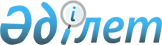 О внесении изменений и дополнений в решение Иртышского районного маслихата от 19 октября 2020 года № 245-58-6 "Об утверждении Правил оказания социальной помощи, установления размеров и определения перечня отдельных категорий нуждающихся граждан Иртышского района"
					
			Утративший силу
			
			
		
					Решение Иртышского районного маслихата Павлодарской области от 5 мая 2021 года № 28-5-7. Зарегистрировано Департаментом юстиции Павлодарской области 31 мая 2021 года № 7301. Утратило силу решением Иртышского районного маслихата Павлодарской области от 10 ноября 2023 года № 35-10-8
      Сноска. Утратило силу решением Иртышского районного маслихата Павлодарской области от 10.11.2023 № 35-10-8 (вводится в действие по истечении десяти календарных дней после дня его первого официального опубликования).
      В соответствии c пунктом 2-3 статьи 6 Закона Республики Казахстан "О местном государственном управлении и самоуправлении в Республике Казахстан", постановлением Правительства Республики Казахстан от 21 мая 2013 года № 504 "Об утверждении Типовых правил оказания социальной помощи, установления размеров и определения перечня отдельных категорий нуждающихся граждан", Иртышский районный маслихат РЕШИЛ:
      1. Внести в решение Иртышского районного маслихата от 19 октября 2020 года № 245-58-6 "Об утверждении Правил оказания социальной помощи, установления размеров и определения перечня отдельных категорий нуждающихся граждан Иртышского района" (далее – Правила) (зарегистрированное в Реестре государственной регистрации нормативных правовых актов за № 6994) следующие изменения и дополнения:
      в главе 1 Правил:
      подпункт 8) пункта 1 изложить в следующей редакции:
      "8) уполномоченная организация – филиал некоммерческого акционерного общества "Государственная корпорация "Правительство для граждан" по Павлодарской области;";
      в главе 2 Правил:
      пункт 7 дополнить подпунктами 7-6), 7-7), 10-7), 12) следующего содержания:
      "7-6) студенты-инвалиды, имеющие выписку из профессиональной части индивидуальной программы реабилитации инвалида на получение высшего или технического и профессионального образования;
      7-7) одинокие и одиноко проживающие инвалиды 1, 2 и 3 группы;";
      "10-7) семьи со среднедушевым доходом выше размера черты бедности, но не превышающим однократного размера прожиточного минимума;";
      "12) граждане, признанные в судебном либо ином установленном законом Республики Казахстан "О реабилитации жертв массовых политических репрессий" порядке жертвами политических репрессий или пострадавшими от политических репрессий.";
      подпункт 10-6) пункта 7 изложить в следующей редакции:
      "10-6) семьи со среднедушевым доходом, не превышающим однократного размера прожиточного минимума;";
      в пункте 8 подпункты 1-1), 2-2), 2-7), 3-3), 4-3), 5-1), 6-2), 6-3) изложить в следующей редакции:
      "1-1) ко Дню вывода ограниченного контингента советских войск из Демократической Республики Афганистан, ко Дню защитника Отечества, ко Дню Победы, ко Дню памяти жертв политических репрессий и голода, ко Дню труда, ко Дню пожилых людей – для категорий, указанных в подпунктах 1), 2), 3), 4), 5), 6), 6-1), 12) пункта 7 настоящих Правил;";
      "2-2) для категорий, указанных в подпунктах 9-1), 9-2) и 9-3) пункта 7 настоящих Правил, на оплату обучения в высшем учебном заведении, на основании заявления в уполномоченный орган или акиму села, сельского округа с приложением документов, указанных в подпунктах 1), 3) пункта 12 настоящих Правил и трехстороннего договора на оказание образовательных услуг, подписанного акимом района, руководителем высшего учебного заведения и заявителем;";
      "2-7) для категории, указанной в подпункте 10-5) пункта 7 настоящих Правил в размере 15 (пятнадцать) МРП на приобретение твердого топлива, на основании заявления в уполномоченный орган или акиму села, сельского округа;";
      "3-3) для категорий, указанных в подпунктах 9-1), 9-2) и 9-3) пункта 7 настоящих Правил на период обучения для проживания, питания и проезда к месту жительства в размере 10 (десять) МРП, на основании заявления в уполномоченный орган или акиму села, сельского округа с приложением документов, указанных в подпунктах 1), 3) пункта 12 настоящих Правил и трехстороннего договора на оказание образовательных услуг, подписанного акимом района, руководителем высшего учебного заведения и заявителем;";
      "4-3) для категории, указанной в подпункте 7-4) пункта 7 настоящих Правил, на возмещение затрат на обучение на дому в размере 8 (восемь) МРП, назначается с месяца обращения на учебный год;";
      "5-1) для категории, указанной в подпункте 10-6) пункта 7 настоящих Правил, имеющие детей в возрасте до одного года, нуждающиеся в дополнительном детском питании по заключению медицинского учреждения в размере 2 (два) МРП;";
      "6-2) для категории, указанной в подпункте 10-4) пункта 7 настоящих Правил в размере 20 (двадцать) МРП;
      6-3) для категории, указанной в подпункте 10-6) пункта 7 настоящих Правил, на рождение первого ребенка в размере 20 (двадцать) МРП.";
      пункт 8 дополнить подпунктами 2-9), 2-10), 2-11), 3-7), 4-4), 5-2) следующего содержания:
      "2-9) для категории, указанной в подпункте 7-6) пункта 7 настоящих Правил, для возмещения стоимости обучения в высших учебных заведениях в размере 60 (шестьдесят) МРП, в технических и профессиональных учебных заведениях в размере 30 (тридцать) МРП за один учебный год - на основании справки об инвалидности, индивидуальной программы реабилитации с приложением договора на оказание образовательных услуг, заключенного между руководителем учебного заведения и студентом-инвалидом; 
      2-10) для категорий, указанных в подпунктах 2), 3) пункта 7 настоящих Правил на зубопротезирование в размере 20 (двадцать) МРП - на основании заявления с приложением документа подтверждающего статус получателя, акта выполненных работ, фискального чека;
      2-11) для категорий, указанных в подпунктах 2), 3) пункта 7 настоящих Правил на санаторно-курортное лечение (на проезд, проживание и питание) в размере 45 (сорок пять) МРП - на основании заявления с приложением документа подтверждающего статус получателя, акта выполненных работ, фискального чека;";
      "3-7) для категории, указанной в подпункте 7-7) пункта 7 настоящих Правил, на основании списка уполномоченного органа в размере 3 (три) МРП;";
      "4-4) для категорий, указанных в подпунктах 2), 3) пункта 7 настоящих Правил на оздоровление в размере 5 (пять) МРП;";
      "5-2) для категории, указанной в подпункте 10-7) пункта 7 настоящих Правил, в связи с ростом цен на продукты питания в размере 2 (два) МРП;";
      в главе 3 Правил:
      пункты 12, 13 изложить в следующей редакции:
      "12. Для получения социальной помощи при наступлении трудной жизненной ситуации заявитель от себя или от имени семьи в уполномоченный орган или акиму села, сельского округа представляет заявление с приложением следующих документов:
      1) документ, удостоверяющий личность;
      2) сведения о доходах лица (членов семьи);
      3) акт и/или документ, подтверждающий наступление трудной жизненной ситуации.
      Для получения социальной помощи, которая назначается независимо от доходов лица (членов семьи), сведения о доходах лица (членов семьи) не предоставляются.
      13. Документы представляются в подлинниках для сверки, после чего подлинники документов возвращаются заявителю.".
      2. Контроль за исполнением настоящего решения возложить на постоянную комиссию Иртышского районного маслихата по бюджету, социальной политике и законности.
      3. Настоящее решение вводится в действие по истечении десяти календарных дней после дня его первого официального опубликования. 
					© 2012. РГП на ПХВ «Институт законодательства и правовой информации Республики Казахстан» Министерства юстиции Республики Казахстан
				
      Председатель сессии Иртышского

      районного маслихата 

И. Айтимбетова

      Секретарь Иртышского районного маслихата 

Б. Шингисов
